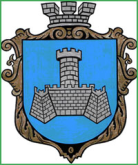 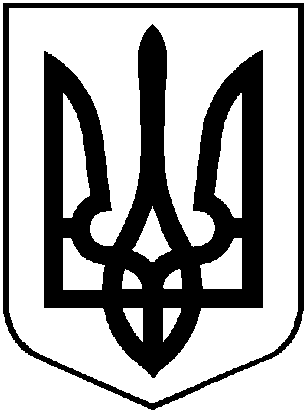 УКРАЇНАХМІЛЬНИЦЬКА МІСЬКА РАДАВІННИЦЬКОЇ ОБЛАСТІВиконавчий комітетР І Ш Е Н Н Я   14 вересня 2017р.       				                                           №336                                                  Про проведення заходівз нагоди святкуванняДня міста Хмільника         З метою забезпечення проведення на належному організаційному рівні у м. Хмільнику традиційного загальноміського свята Дня міста, розглянувши заяви суб’єктів підприємницької діяльності щодо виділення місць для участі у святковій торгівлі в парку культури та відпочинку ім. Т.Г. Шевченка 23.09.2017 року під час проведення свята Дня міста, керуючись ст.ст. 30, 32, 38, п.6.ст.59 Закону України «Про місцеве самоврядування в Україні», виконавчий комітет міської радиВИРІШИВ :1. Погодити проведення в м. Хмільнику в міському  парку культури і  відпочинку ім. Т.Г.Шевченка 23.09.2017 року з 13.00 до 21.00 год. святкування Дня міста. 2. Затвердити орієнтовну карту – схему території для проведення в м. Хмільнику в міському  парку культури і  відпочинку ім. Т.Г.Шевченка 23.09.2017 року заходів до святкування Дня міста (додаток 1).3. Погодити суб’єктам підприємницької діяльності – учасникам заходу (додаток 2) місця для здійснення святкової торгівлі, громадського харчування, надання послуг у сфері розваг в міському  парку культури і  відпочинку ім. Т.Г.Шевченка  23.09.2017 року з 13.00 до 21.00 год.4. Суб’єктам підприємницької діяльності зазначеним у п. 3 цього рішення:	- дотримуватись Правил благоустрою території міста Хмільника, затверджених рішенням 45 сесії Хмільницької міської ради 5 скликання від 26.02.2009 р. № 491;- укласти угоду з КП «Хмільниккомунсервіс» про прибирання території та вивезення сміття, у разі підключення обладнання до електричної мережі про технічне забезпечення електропостачання.5. Під час проведення вказаного заходу 23.09.2017 року заборонити продаж та споживання алкогольних, слабоалкогольних напоїв (крім пива у пластиковій тарі) та куріння тютюнових виробів на території, визначеній картою – схемою проведення заходу.6. Забезпечення громадського порядку та безпеки відвідувачів під час проведення заходу покласти на Хмільницький відділ поліції Калинівського відділу поліції ГУМП у Вінницькій області (Руденко Д.С.).  7. Контроль за виконанням цього рішення покласти на заступників міського голови з питань діяльності виконавчих органів згідно розподілу обов’язків.       Міський голова                                                                С.Б. Редчик\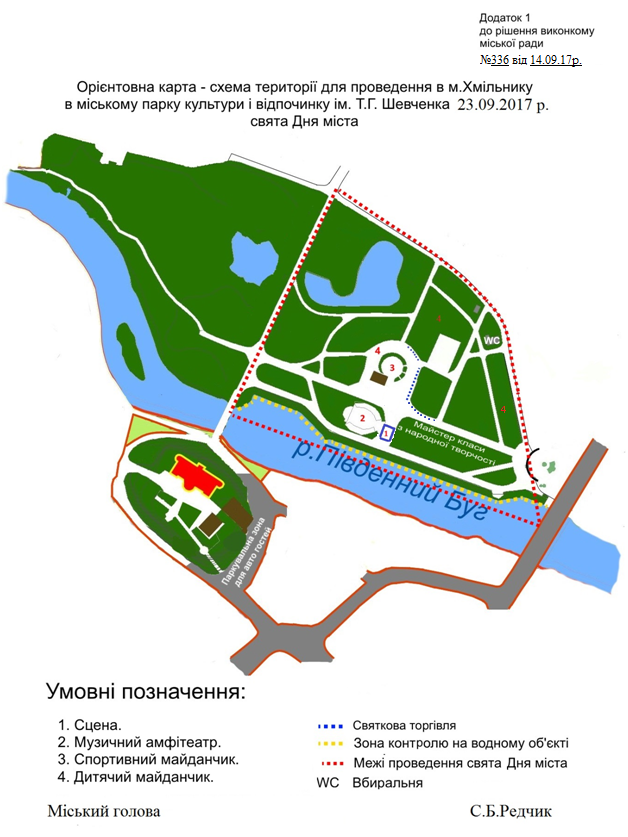 Додаток 2                                                                                                                до рішення виконкому                                                                                                                   міської ради №336від 14 вересня 2017 р.Список суб’єктів підприємницької діяльності – учасників святкової торгівлі в Парку культури і відпочинку ім. Т.Г. Шевченка 23.09.2017р. на День містаПрАТ «Агрокомплекс Хмільникпродукт»ФОП Пачевський О.Г.ФОП Човган Н.І.ФОП Майструк А.О.ФОП Карпенко Т.І.ФОП Рафальський В.Ф.ФОП Кліменко О.Л.ФОП Болоненков М.В.Шовкопляс С.М.